DELOVNA SOBOTA, 14. 10. 2023 – ŠPORTNI DAN
Poseben dan. Dan drugačen od vseh ostalih.
Učenci 1., 2. razreda ter od 7. do 9. razreda se odpravijo na pohod, prvi razred proti Grmovljam, 2. razred po svoji poti do Vinjega vrha, učenci 7. do 9. razreda pa po svoji poti prav tako do Vinjega vrha. Druga skupina učencev od 7. do 9. razreda se s kolesi odpravi na kolesarjenje proti Kostanjevici. Pred odhodom jih nagovori gospod policist o varnosti v cestnem prometu, o obvezni opremi in brezhibnosti koles.
Učenci 1. triletja s POŠ Bučka se odpravijo na pohod proti Jelendolu oz. Stopnem skupaj z babicami in dedki. Pot jih je vodila z Bučke proti Stopnemu in skozi gozd do Jelendola ter nazaj proti šoli. Med potjo so opazovali naravo, nabirali kostanj, na pašnikih videli konje, koze in govedo ter veselo klepetali in uživali v toplem jesenskem vremenu. Sobotno dopoldne je hitro minilo in vsi zadovoljni ter polni novih vtisov so odšli domov. Učenci od 3. do 6. razreda; tudi učenci 4. in 5. p s Podružnice Bučka pa dan preživijo v spoznavanju različnih športnih disciplin na matični šoli v Škocjanu.1. RAZRED
Sobotno dopoldne je bilo kot nalašč, da so ga prvošolci preživeli športno in sicer na pohodu, na katerega so povabili dedke in babice. Ti predstavljajo za otroke neprecenljivo modrost. V velikem številu so 2jim nam pridružili in otroci so se jih razveselili.  Pot jih je vodila od šole, mino vasi Zavinek, preko vasi Grmovlje do gasilskega doma. Na cilju so se okrepčali z malico iz nahrbtnika.  Nato so jih člani PGD Grmovlje prijetno presenetili. Približali so jim delo in vlogo gasilcev, predstavili gasilski dom ter veliko pripomočkov za gašenje in reševanje.
Od blizu so si ogledali in spoznali gasilsko opremo, uniformo, vozilo, sirene… Aktivno so lahko izvedli gasilsko vajo z brentačo – vedrovko in se preizkusili v ciljanju tarče z vodnim curkom in se urili v vezanju vozlov, ob tem so sodelovali tudi babice in dedki. Radovednost so otrokom potešili tudi s preizkušanjem pravih gasilskih čelad in vožnjo z gasilskim vozilom.
Bilo je živahno, sproščeno, nasmejano in razigrano sobotno dopoldne. Babicam in dedkom se za obisk iskreno zahvaljujemo. V šolo so se vrnili razigrani in polni vtisov.2. RAZRED
Učenci drugih razredov (2A, 2B, 2C) smo se odpravili na pohod v smeri Škocjan – Stara vas – Vinji vrh – Stara vas – Škocjan. Na pohod smo povabili tudi babice in dedke, ki so se na naše vabilo številčno odzvali. Po poti proti Stari vasi smo naredili krajši postanek za prigrizek in pijačo. Pot smo nadaljevali proti Vinjemu vrhu, ki je bila naša ciljna točka. Tam smo naredili postanek za malico in druženje. Med povratkom smo se ustavili v Stari vasi, kjer nas je babica učenca pogostila s sladkimi dobrotami in sokom. Po okrepčilu in igri na igralih, smo se podali nazaj do Škocjana.Pohod je bil uspešno izveden, ves čas nas je grelo sonce in imeli smo res lep jesenski pohod poln doživetij. 3. DO 6. RAZRED
Učenci od 3. do 6. razreda; tudi učenci 4. in 5. p s Podružnice Bučka pa dan preživijo v spoznavanju različnih športnih disciplin, kjer se tudi praktično preizkusijo v določenem športu. Razdeljeni so bili v 9 skupin, vsaka je spoznala 5 športov. In kaj vse so spoznavali: judo, boks, ples, atletiko, nogomet, košarko, rokomet in lokostrelstvo.
Na obrazih otrok je bilo opaziti široke nasmehe, veselje in sproščenost. Pri dejavnostih so sodelovali in se tudi kaj novega naučili. Morda pa vzljubili določen šport toliko, da ga bodo začeli redno trenirati.7. DO 9. RAZRED: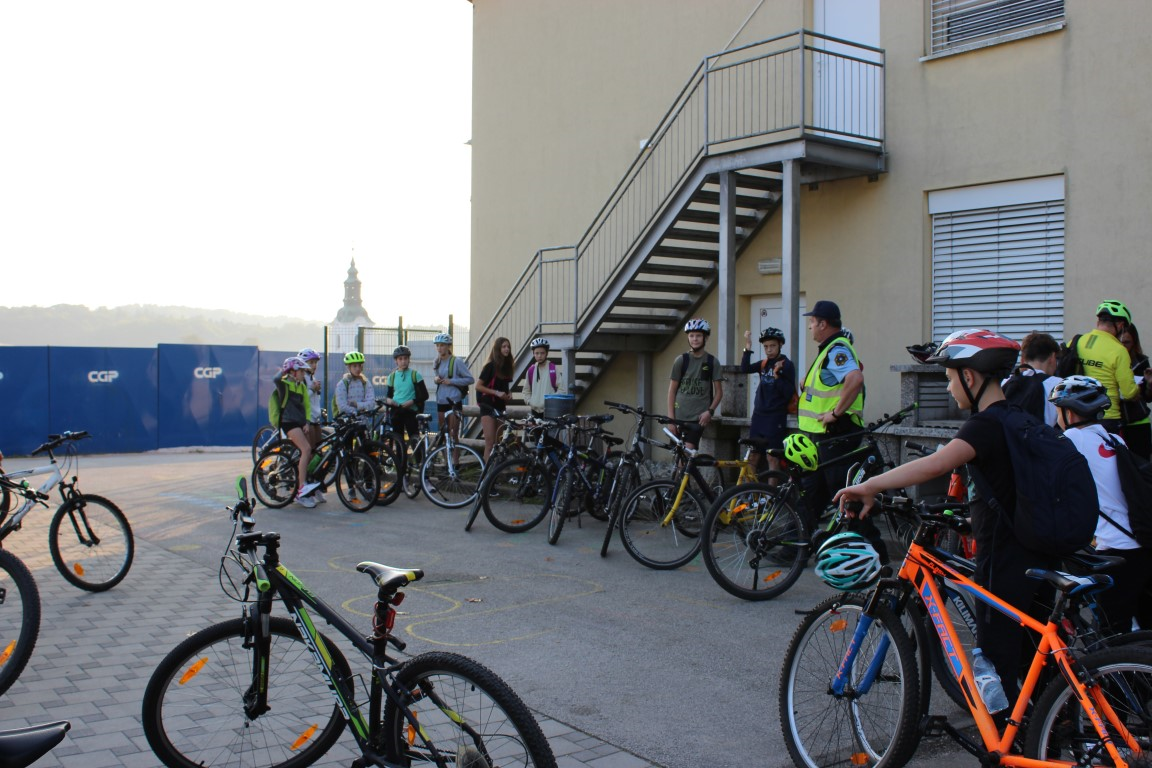 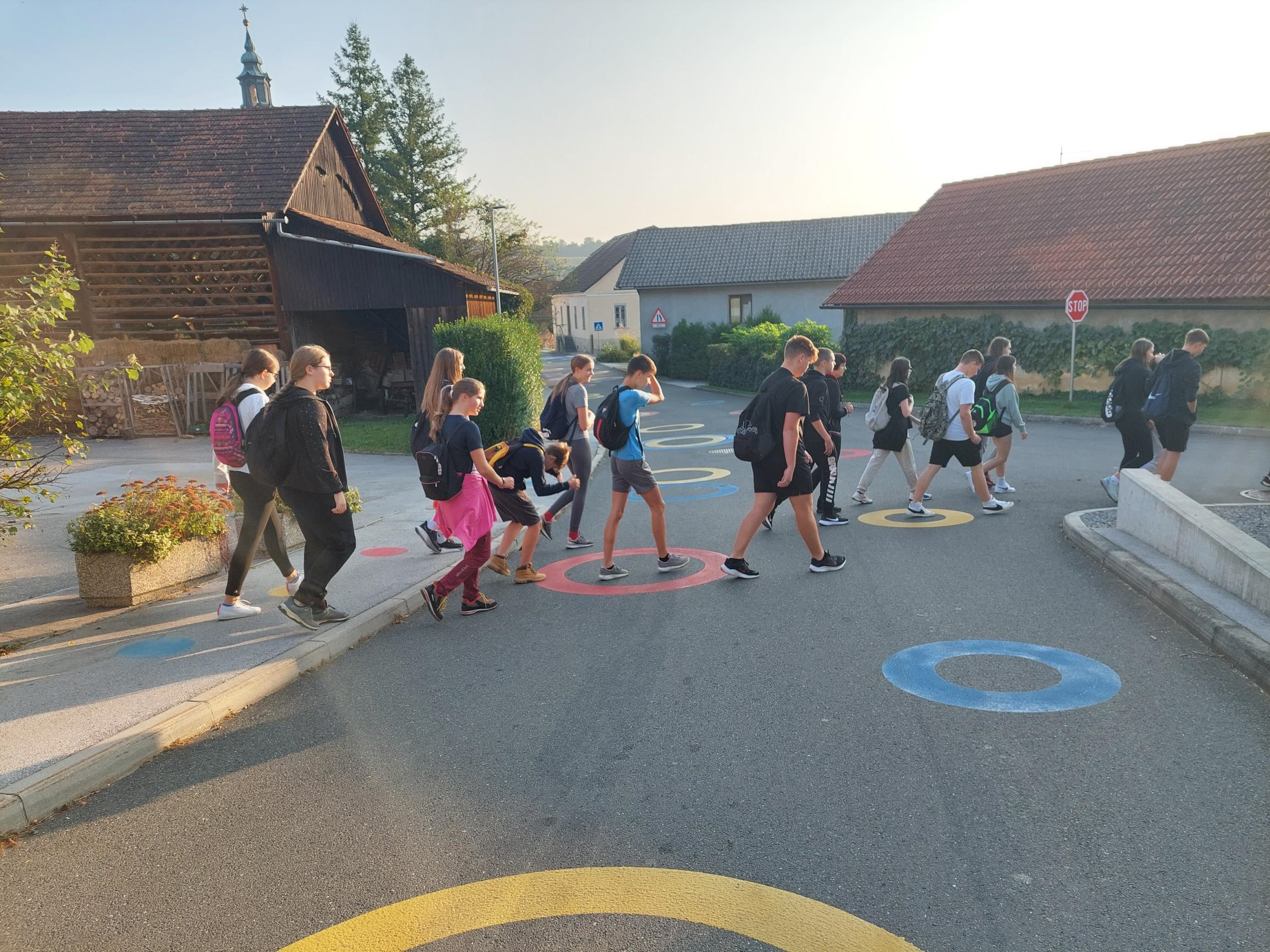 